Конспект урока по русскому языку в 3 классе УМК «Школа России»Тема: Разбор слова по составу.Цель: расширение понятий по русскому языку за счет создания мини-проекта “Книжка-малышка с интересными заданиями по теме “Состав слова”.Задачи: Личностные: развивать умение устанавливать соответствие между словами и их морфемным составом, способствовать формированию положительных эмоций. Познавательные: развивать поиск и выделение необходимой информации, умения структурировать знания по теме урока, формировать представления о морфемном составе слова.Регулятивные: формировать умения работать с различными источниками информации.Коммуникативные: формировать умения работать в паре, группе, работать над приобретением навыков самоконтроля и самооценки в результате деятельности.Оборудование: картинки с изображением собаки, обезьяны, самолета, трамвая, альбома, вагона; слайд с правильным написанием словарных слов; плакаты с составом слова и алгоритмом разбора слова по составу, конверты с частями слова и упражнениями на каждую группу, листы самоконтроля на каждого обучающегося; заготовки книжек-малышек на каждую группу; картинки для оформления; состав поезда с вагонами зеленого, желтого и красного цвета, кружочки для обучающихся.Ход урокаДеятельность учителяДеятельность обучающихсяОрг. Момент.Прозвенел звонок для нас.Все зашли спокойно в класс.Встали все у парт красиво, Поздоровались учтиво.Тихо сели, спинки прямо.Вижу, класс наш хоть куда.Мы начнём урок, друзья.Будем отвечать активно,Хорошо себя вести,Чтобы гости дорогие.Захотели вновь прийти!Учитель читает выразительно стихотворение.Обучающие приветствуют гостей в классе. Настраиваются на урок.Актуализация знаний.Картинки с изображениями:Собака ОбезьянаСамолетТрамвайАльбомВагонУчитель проводит словарную работу. Демонстрирует картинки с изображением собаки, обезьяны, самолета, трамвая, альбома, вагона. Затем организовывает работу в парах. На слайд помещает словарные слова с правильным написанием. Подводит итог работы со словарными словами. Просит заполнить листы самооценки.Обучающиеся записывают словарные слова в тетрадь. Работа в парах. Обмениваются тетрадями проверяют правильность написания словарных слов друг у друга. Делают выводы. Заполняют листы самооценки.Самоопределение к деятельности.СобакаОбезьянаСамолетТрамвайАльбомВагонУчитель просит обратить внимание на первые буквы во всех словарных словах и составить из них ключевое слово. Просит объяснить значение данного слова, как это слово связано с уроком русского языка. Просит назвать тему, цель урока.Составляют из букв слово: СОСТАВ. Объясняют его значение. Говорят, что на уроках русского языка изучается состав слова. Таким образом, называют тему урока, формулируют его цель.Закрепление.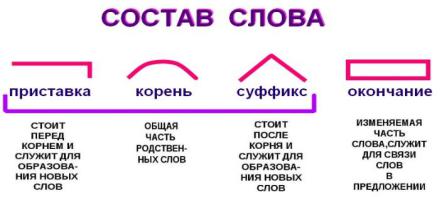 1.В этой части слова смысл упрятанЭто помните, ребята,От него растут всегдаБыстро новые словаЛес – лесник, лесной, лесок,Дружный – друг, дружить, дружок.В этих семьях есть главаЭто… (корень слова)2. А другая часть слова перед корнемЛюбит место занимать,Впереди его проворноНоровит всегда вставать.У нее дело важное-Изменяет слово каждое,Новый смысл дает словам:Делал, сделал, переделал,Ехал, въехал и заехал,Вертит слово так и сякИ работа не пустяк.3. Следующая важная часть слова,Ею кончается основа.После корня она стоит,Превращая дом в домишко,А ружье, друзья, в ружьишко.Кота Мурзика в котенка,А собаку в собачонку.4. На конце у слова частьПрилагает свое старание.Чтобы слова в предложенииБыли связаны крепко,Чтоб держались ониДруг за друга цепко.Каждая группа получает вместе с названием конверт, в котором находятся части слов. Корень (сказ, школь, мин)Суффикс (к,н)Приставка (под, при, раз)Окончпние (а, ый)Алгоритм разбора слова по составу появляется на доске.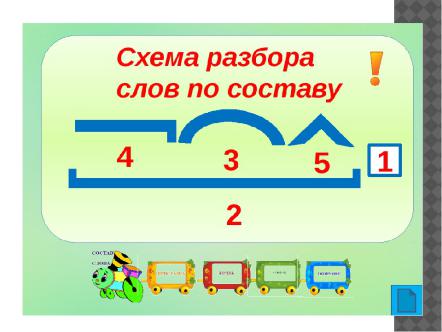 Затем в процессе игры составляюся слова: подсказка, пришкольный, разминка.Учитель организовывает повторение состава слова. Читает загадки о частях слова. Делит класс на группы. Какая группа отгадывает ту или иную загадку о составе слова, такое название группа и получает. Предлагает поиграть в игру, в процессе которой организовывает повторение алгоритма разбора слова по составу. Подводит итог. Просит заполнить листы самооценки.Отгадывают загадки о составе слова. Повторяют части слова. Делятся на группы. Работа в группах.Играют в игру «Собери слово». Для начала повторяют алгоритм разбора слова по составу. Затем согласно порядку алгоритма собирают слова из тех частей, которые находятся у каждой группы в конверте. Делают выводы. Заполняют листы самооценки.V. Физкультминутка.Родственные словаЕсли я назову пару родственных слов, вы хлопаете в ладоши. Если назову пару слов, которые не являются родственными, вы приседаете. Постарайтесь сосчитать, сколько пар родственных слов будет названо.Лес —лесник, река —ручей, стена — потолок, кот — котик, сад — садовый, дом — домашний, дом — дым, поле — полюшко, гриб — грибной, обед — стол.(6 пар)Учитель читает пары слов. Подводит итог.Обучающиеся. Если слышат родственные слова, то хлопают в ладоши, если не родственные, то приседают. Делают выводы.VI. Комплексное применение знаний.Игра “Кто быстрее?”а)  Запишите слово, в котором корень будет такой, как в слове работница, приставка как в слове захотел, суффикс как в слове молоток. (Заработок)б) Запишите слово, в котором корень будет такой, как в слове погрузка, приставка - как в слове наступила, суффикс - как в слове дочка, окончание - как в слове школьница. (Нагрузка)Шарадыа) Корень мой находится в «цене»,в «очерке» найди приставку мне,суффикс мой в «тетрадке» все встречали,вся же - в дневнике я и в журнале.(Оценка)б) Корень извлечь из «начинки» несложно,приставка в «сосуде» хранится надежно,суффикс в «гудении» ясно услышишь,вместе - на темы различные пишешь.(Сочинение)Примерные упражнения к мими-проекту.1 группа. 1) Запишите слово, в котором корень будет такой, как в слове переночевали, суффикс - как в слове добренький, окончание - как в слове ручка. (Ноченька)2) В «списке» вы мой обнаружите корень,суффикс - в «собрании» встретите вскоре,в слове «рассказ» вы приставку найдете,в целом - по мне на уроки пойдете.(Расписание)2 группа. 1) Какое слово получится, если взять приставку в слове поглядели, корень в слове извозчик, суффикс в слове бумажка, окончание в слове головушка. (Повозка)2) Корнем с «дорогой» роднится,в «сборе» приставка таится,суффикс - как в слове «дневник»,целым же в космос проник.(Спутник)3 группа. 1) Какое слово получится, если взять корень в слове поиграли, суффикс в слове дедушка, окончание в слове карандаш. (Игрушки)2) Мой корень - родственник «сраженью»,приставка - в слове «заявление»,в «наборщике» есть суффикс мой,а весь - тружусь я под землей.(Забойщик)4 группа. е) Какое слово получится, если взять приставку в слове послушал, корень в слове рядом, суффикс в слове бутылка, окончание в слове шалаши. (Порядки)е) Мой корень в «просьбе» заключен  (в ней он озвучен и смягчен);приставка — в «воплощенье» где-то,  на целое - все ждут ответа.(Вопрос)Учитель проводит игру “Кто быстрее?” Организовывает фронтальную работу. Последовательно прикрепляет на доску соответствующую наглядность.Учитель предлагает разгадать шарады. Подводит итог.Организовывает работу в группах. Объясняет задания.Организовывает презентацию мини-проектов.Обучающиеся записывают нужные слова, согласно правилам игры. Фронтальная работа. Применяют знания, необходимые при разборе слова по составу. Обучающиеся разгадывают шарады. Делают выводы. Заполняют листы самооценки.Работа в группе. Выполняют мини-проект в группах. Оформляют книжку-малышку с интересными упражнениями по теме: “Разбор слова по составу”. Представляют мини-проекты.VII. Рефлексия.Учитель на доску прикрепляет поезд с вагонами. Вагоны зеленого, желтого, красного цвета. Зеленый - все получилось, желтый - были трудности, красный - очень трудно и непонятно. Подводит итог урока.Обучающиеся анализируют свою деятельность и на вагон нужного цвета прикрепляют кружочки. Делают выводы.VIII. Домашнее задание.Запишите слова, в которых:а) корень тот же, что в слове морской, суффикс тот же, что в слове бедняк.б) корень тот же, что в слове лесной, суффикс тот же, что в слове печник.в) приставка та же, что в слове вылет, корень тот же, что в слове ходит.г) такой же приставки, что в слове прилет, того же корня, что в слове ездить.д) того же корня, что в слове пригород, того же окончания, что в слове вода.е) того же корня, что в слове рыбак, того же окончания, что в слове сова.Учитель комментирует домашнее задание.Записывают домашнее задание.